III Simpósio Ibero-Afro-Americano de Riscos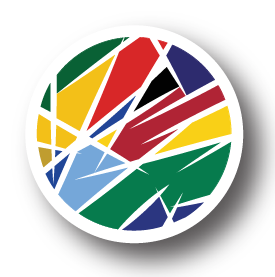 SOCIEDADE E RISCOS:Da apropriação do espaço à criação de territórios em riscos17 a 20 de Junho de 2019Universidade Federal de Uberlândia BrasilMaiores informações, vide página do evento disponível em http://www.neperge.ig.ufu.br/IIISIAAR/ Com o objetivo de encorajar a partilha das experiências entre profissionais de diversas áreas científicas e de diferentes nacionalidades influenciadas pela cultura latina, a RISCOS, Associação Portuguesa de Riscos Prevenção e Segurança, promove e organiza os Simpósios Ibero-Afro-Americanos de Riscos, cujas atividades se centram na temática dos riscos, através da apresentação de diversos casos práticos de plenas manifestações, bem como nos instrumentos técnico-científicos que encontraram para a sua mitigação, impulsionando assim as políticas de gestão de riscos, orientando o ordenamento do território e propondo soluções de compromisso entre o desenvolvimento socioeconómico e o equilíbrio ambiental. Os Simpósios Ibero-Afro-Americanos de Riscos decorrem dentro do multiculturalismo e da dinamização de discussões científicas entre as diversas realidades estudadas, promovendo-se assim, não só entre ciência e diferentes culturas, mas também entre investigadores, profissionais e cidadãos, contribuindo deste modo para a disseminação do conhecimento, quer das crises que os afetaram, quer das soluções que foram encontradas e adotadas. Deste modo, o III Simpósio Ibero-Afro-Americano de Riscos decorrerá de 17 a 20 de junho de 2019, no Instituto de Geografia da Universidade Federal de Uberlândia, Minas Gerais, Brasil, Campus de Santa Mônica. O evento reunirá investigadores, profissionais, estudantes de graduação e pós-graduação, e ainda representantes do poder público, membros de comunidades atingidas e ou ameaçadas por grandes empreendimentos, ou ligadas à associações, organizações não-governamentais, além de pessoas interessadas na temática “Riscos e Sociedade, da apropriação do espaço à criação de territórios em riscos”, que pretendam apresentar, discutir e propor perspectivas de construção de políticas de gestão e segurança de territórios que estejam ou venham a ser ameaçados por políticas econômicas diversas ou por outros tipos de intervenções que os coloquem em risco. O III SIAAR é organizado pelo Núcleo de Estudos e Pesquisas Sobre Efeitos e Riscos nos Grandes Empreendimentos (NEPERGE) e pelo Núcleo de Pesquisa Geográfica e Memória (NUGEM), ambos do Instituto de Geografia (IG), Universidade Federal de Uberlândia (UFU) e pela Associação Portuguesa de Riscos Prevenção e Segurança (RISCOS). Com efeito, o acelerado movimento de produção e consumo que se registrou em todo o mundo, nomeadamente a partir da década de 70 do século passado, impôs às sociedades contemporâneas apropriações do espaço em dimensões cada vez maiores. Multiplicaram-se, assim, os processos de territorialização, desterritorialização e reterritorialização, que delinearam novos desafios sociais que estão a ser superados graças à mercantilização da natureza e, como consequência dessa decisão, assiste-se também a sujeição de territórios e, porque não dizer, da própria vida (humana, animal e vegetal), enfim, dos sistemas vivos, em níveis que anteriormente nunca tinham sido experimentados. Muitos trabalhos acadêmicos foram e continuam a ser produzidos com o objetivo de diagnosticar e delinear situações espaço-temporais e territoriais que fragilizam a relação ser humano-natureza sem, contudo, as considerarem na perspectiva de riscos, os quais podem desencadear crises que se manifestam na forma de impactos graves e ou catástrofes. A identificação dos riscos e sua gestão continuam sendo desafios postos a investigadores e profissionais diversos, uma vez que vários países promovem políticas econômicas cada vez mais ameaçadoras à segurança das pessoas e aos sistemas vivos. Em geral são os grandes empreendimentos públicos, nacionais e transnacionais, relacionados com os setores energético, minerário, imobiliário, viário e do “agronegócio”, dentre outros, aqueles que mais alteram as relações territoriais que perpassam todas as escalas, da local à global. Neste sentido, este III Simpósio fomentará um espaço de diálogo, em que a temática Riscos e suas várias dimensões possam ser debatidas, a fim de se apontar perspectivas de políticas de apropriação do espaço que, efetivamente, promovam a segurança dos territórios. Os interessados em participar e ou apresentar seus trabalhos de investigação e ou de atuação em gestão de riscos e segurança de territórios, terão à sua disposição três eixos temáticos: 1. Vulnerabilidades e Riscos; trabalhos relacionados com as dimensões do risco que representem a sua potencialização, caso ocorra algum tipo de anomalia; 2. Territórios em Riscos; identificar e dar a conhecer espaços apropriados por grandes empreendimentos e que representem riscos territoriais diversos e, por outra parte, avaliar políticas de gestão de riscos e segurança; 3. Resiliência ao Risco; trabalhos relacionados às realidades territoriais em que as comunidades ameaçadas, poder público e empreendedores, conseguem e ou conseguiram experiências de êxito com relação à gestão de riscos e ou acidentes. Vimos, pois, convidar-lhe a apresentar uma comunicação oral, sobre pesquisa que tenha desenvolvido ou esteja em curso na área dos riscos, submetendo resumos, num máximo de 2 trabalhos por autor(a), sendo um deles como primeiro autor(a) e, o outro, como coautor(a), ou, simplesmente, a participar do Simpósio. Tendo em conta o tema em apreço, gostaríamos que este Simpósio se tornasse uma importante plataforma de encontro entre diferentes pesquisadores interessados na temática. Para Inscrições, click no link abaixo ou cole na aba de buscahttps://sistemas.fau.org.br/participante/index.xhtml?idevento=351 Crie sua senha no primeiro acesso e depois poderá alterá-la.Cordiais saudações,Prof. Dr. Hudson Rodrigues Lima (ESEBA)                                  Profa. Dra. Rita de Cássia Martins de Souza (IGUFU)Prof. Dr. Vicente de Paulo da Silva (IGUFU)   (organizadores pela UFU)Professor Dr. Luciano Fernandes Lourenço – Universidade de CoimbraProfa. Dra. Maria de Fátima Velez de Castro – Universidade de Coimbra(Organizadores pela Universidade de Coimbra)